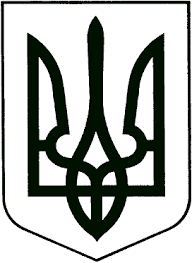 ЗВЯГЕЛЬСЬКА МІСЬКА РАДАРІШЕННЯтридцять восьма сесія						        восьмого скликання______________		                                                                      № _______Про      нагородження       відзнакою Звягельської міської територіальної громади орден „Звягельська доблесть“           Керуючись статтею 25 Закону України „Про місцеве самоврядування в Україні“, враховуючи рішення міської ради від 20.10.2022 № 652 „Про встановлення відзнаки Звягельської міської територіальної громади „Звягельська доблесть“, враховуючи рішення комісії з питань нагородження відзнаками Звягельської міської територіальної громади,  міська радаВИРІШИЛА:       1. За виявлені мужність і відвагу при захисті Вітчизни, державного суверенітету та територіальної цілісності України нагородити відзнакою Звягельської міської територіальної громади орден „Звягельська доблесть:      1.1. ЦАЛ-ЦАЛКА Віталія Васильовича - молодшого сержанта, командира бойової машини-командира 1 механізованого відділення 2 механізованого взводу 2 механізованої роти 1 механізованого батальйону.      1.2. ВАСИЛЕНКА Павла Сергійовича - молодшого сержанта , заступника командира бм-навідника-оператора механізованого відділення механізованого взводу механізованої роти механізованого батальйону.      1.3. БОБРА Олександра Сергійовича - старшого солдата, механіка-водія-кранівника взводу технічного забезпечення танкового батальйону танкового батальйону.      1.4. ПАЦЕРА Сергія Івановича - старшого солдата, механіка-водія 1 танкового взводу 1 танкової роти танкового батальйону.      1.5. ВАСИЛИШИНА Андрія Миколайовича - солдата, стрільця-санітара 2 мотопіхотного відділення 1 мотопіхотного взводу 1 мотопіхотної роти мотопіхотного батальйону .      1.6. СТЕПАНЮКА Богдана Миколайовича – солдата, оператора-радіотелефоніста 2 відділення спостереження взводу спостереження розвідувальної роти.      1.7.  ЩАВІНСЬКОГО Віталія Вікторовича - штаб-сержанта, головного сержанта-командира відділення 1 відділення безпілотних авіаційних комплексів взводу безпілотних авіаційних комплексів розвідувальної роти.      1.8. ЩЕРБИНУ Володимира Володимировича - молодшого лейтенанта командира 3 стрілецького взводу 1 стрілецької роти 1 стрілецького батальйону.      1.9. ПІДКАУРУ Ярослава Миколайовича - майстер-сержанта, командира 2 механізованого взводу 2 механізованої роти 1 механізованого батальйону.      1.10. ШЕВЧУКА Антона Анатолійовича – майора, начальника групи цивільно-військового співробітництва штабу управління.      1.11. ДАНИЛИШИНА Олега Володимировича – старшого лейтенанта медичної служби ординатора лікувального відділення медичної роти.      1.12. ГРИЦАКА Богдана Михайловича – старшого лейтенанта медичної служби ординатора лікувального відділення медичної роти.      1.13. ПОПАДЮКА Анатолія Івановича – капітана медичної служби ординатора лікувального відділення медичної роти.      1.14. СТЕПАНЮКА Богдана Петровича- сержанта, стрільця-санітара 1 механізованого відділення 2 механізованого взводу 2 механізованої роти 1 механізованого батальйону.      1.15. ТЕСЛЯКА Олега Валентиновича – солдата, стрільця-снайпера 2 механізованого відділення 3 механізованого взводу 3 механізованої роти 1 механізованого батальйону.      1.16. СУСЛОВЦЯ Сергія Володимировича – сержанта, головного сержанта 4 механізованої роти 2 механізованого батальйону.      1.17. КУЛЯВЦЯ Сергія Анатолійовича – старшого солдата, старшого стрільця-оператора 2 механізованого відділення 1 механізованого взводу 8 механізованої роти 3 механізованого батальйону.      1.18. ПАВЛЮКА Віктора Петровича – рядового, номер обслуги 1 механізованого відділення 2 механізованого взводу 9 механізованої роти 3 механізованого батальйону.       1.19. МИХАЛЬЧУКА Ярослава Олеговича – рядового, водія 3 вогнеметного відділення взводу радіаційного, хімічного, біологічного захисту.      1.20.    ВЛАСЮКА Михайла Ярославовича – старшого сержанта, сержанта із матеріального забезпечення інженерно-саперної роти.      1.21. АНТОНОВА Павла Володимировича – майора, заступника командира з морально психологічного забезпечення.      1.22.   ГОРПЕНЮК Ольгу Миколаївну – старшого сержанта, начальника ремонтної майстерні речового майна взводу матеріального забезпечення.      1.23.    КОТВИЦЬКОГО Віктора Станіславовича – водія 3 автомобільного взводу, автомобільної роти підвозу боєприпасів.      1.24. ТАЛЬКА Тараса Володимировича – головного сержанта роти спеціальної розвідки.      1.25. МЕЛЬНИЧЕНКА Олександра Миколайовича – молодшого сержанта, головного сержанта 4 групи спеціальної розвідки.      1.26. НЕЧЕПУРУКА Івана Сергійовича - молодшого лейтенанта, командира гранатометного відділення взводу бойового забезпечення 1 розвідувальної роти.      1.27. КУШНІРА Сергія Леонідовича – молодшого сержанта, сержанта з матеріального забезпечення запасної роти.      1.28. ПУКАСА Сергія Андрійовича – старшого лейтенанта, командира 1 взводу БпАК РБпАК 54 розгородження інженерно-саперного батальйону.      1.29. КАНАРСЬКОГО Сергія Олександровича - майора, начальника відділення персоналу та стройового штабу.      1.30. ЗАНДЕРА Віталія Валерійовича – штаб-сержанта, командира взводу забезпечення понтонно-мостового батальйону.      1.31. КАЗНАЧЕЄВА Андрія Петровича – головного сержанта роти РХБ захисту батальйону РХБЗ захисту.      1.32. ФЕДОРЕНКА Олександра Валерійовича – головного сержанта, сержанта матеріального забезпечення інженерно-саперної роти інженерно-саперного батальйону.      1.33. ЧЕРЕДНИКА Миколу Миколайовича – головного сержанта відділення механізованих мостів роти забезпечення руху інженерного батальйону        2. Відділу кадрів міської ради забезпечити оформлення орденських книжок та урочисте вручення нагород.       3. Контроль за виконанням цього рішення покласти на секретаря міської ради Гвозденко О.В. та керуючого справами виконавчого комітету міської ради Долю О.П.Міський голова							       Микола БОРОВЕЦЬ